ที่ ศธ ๐๔๒๖๘.๒๘/ 						  โรงเรียนตากพิทยาคม ถนนท่าเรือ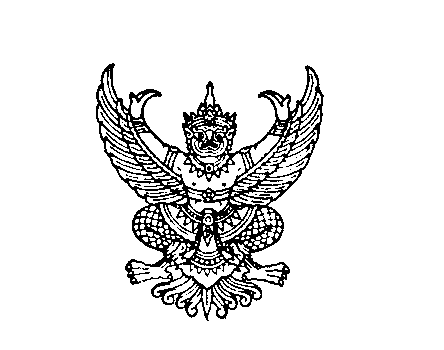 								  อำเภอเมือง  จังหวัดตาก ๖๓๐๐๐						        ธันวาคม  2560เรื่อง  	ขออนุญาตให้นักเรียนเข้าร่วมกิจกรรมเรียน  	ผู้ปกครองของ.......................................................................ตามที่ จังหวัดตาก ได้รับการขอความอนุเคราะห์นักเรียนโรงเรียนตากพิทยาคม จัดขบวน         เทิดพระเกียรติสมเด็จพระเจ้าตากสินมหาราช ประจำปี 2560 ในงานตากสินมหาราชานุสรณ์จังหวัดตาก   โดยมีวัตถุประสงค์เพื่อเทิดพระเกียรติสมเด็จพระเจ้าตากมหาราช สืบสาน ศิลปวัฒนธรรมประเพณีท้องถิ่น               ณ  บริเวณศาลสมเด็จพระเจ้าตากสินมหาราช อำเภอเมือง จังหวัดตาก นั้น		ในการนี้  โรงเรียนตากพิทยาคม  จึงขออนุญาตให้นักเรียนในการปกครองของท่านเข้าร่วมกิจกรรมดังกล่าว โดยมีครูที่ควบคุมดูแล คือ นางรัตนา  ทองจิตติ เบอร์โทรศัพท์ 089 – 9613643             ในวันพฤหัสบดี ที่ 28 ธันวาคม 2560 ตั้งแต่เวลา 15.00 - 21.00 น.     จึงเรียนมาเพื่อโปรดพิจารณาให้ความอนุเคราะห์ขอแสดงความนับถือโรงเรียน. (กลุ่มบริหารงานวิชาการ)  โทร.  ๐-๕๕๕๑-๑๑๓๔ ต่อ 123  โทรสาร.  ๐-๕๕๕1-1134 ต่อ 164 ..............................................................................................................................................................................แบบตอบรับ	ข้าพเจ้า......................................……….......….....ผู้ปกครองของ............................…………..................ได้ทราบความตามหนังสือโรงเรียนตากพิทยาคม  ที่ ศธ ๐๔๒๖๘.๒๘/       ลงวันที่       ธันวาคม  2560แล้ว         อนุญาต          ไม่อนุญาต  ให้นักเรียนในความปกครองของข้าพเจ้าเข้าร่วมกิจกรรมตามวัน เวลาและสถานที่ที่จัดขึ้น    					ลงชื่อ....................................................ผู้ปกครองนักเรียน					      (...................................................)เบอร์โทรศัพท์ของผู้ปกครอง .....................................................................................เบอร์โทรศัพท์ของนักเรียน   ....................................................................................ที่ ศธ ๐๔๒๖๘.๒๘/ 						      โรงเรียนตากพิทยาคม ถนนท่าเรือ								      อำเภอเมือง  จังหวัดตาก ๖๓๐๐๐						       	มิถุนายน   2561เรื่อง  	ขออนุญาตให้นักเรียนเข้าร่วมกิจกรรมเรียน  	ผู้ปกครองของ.......................................................................		ด้วย สำนักงานคณะกรรมการการศึกษาขั้นพื้นฐาน  ได้จัดการแข่งขัน Sport Dance for The Queen Obec – Sponsor Basketball Thailand Championship 2018  ในวันที่  29 มิถุนายน ๒๕61  ณ  โรงเรียนสรรพวิทยาคม  อำเภอแม่สอด  จังหวัดตาก  นั้น  			ในการนี้  โรงเรียนตากพิทยาคม จึงขออนุญาตให้นักเรียนเข้าร่วมกิจกรรม  ตามวัน เวลา และสถานที่ดังกล่าว โดยมีครูที่ควบคุมดูแล คือ  นางสาวศิวพร  แพทย์ขิม เบอร์โทรศัพท์                    091 – 0708457 อนึ่ง ขอให้ผู้ปกครองมาส่งนักเรียนที่ บริเวณหน้าตึก 4 ชั้น โรงเรียนตากพิทยาคม       ในวันที่  29  มิถุนายน  2561 เวลา 06.00 น. และขอให้ผู้ปกครองมารับนักเรียนในวันที่ 29  มิถุนายน ๒๕61  เวลา 19.00 น.   		จึงเรียนมาเพื่อโปรดทราบขอแสดงความนับถือโรงเรียน. (กลุ่มงานวิชาการ)  โทร.  ๐-๕๕๕๑-๑๑๓๔  โทรสาร.  ๐-๕๕๕๔-๐๒๔๘  ..............................................................................................................................................................................แบบตอบรับ	ข้าพเจ้า......................................……….......….....ผู้ปกครองของ............................…………..................ได้ทราบความตามหนังสือโรงเรียนตากพิทยาคม  ที่ ศธ ๐๔๒๖๘.๒๘/       ลงวันที่        มิถุนายน  2561แล้ว         อนุญาต          ไม่อนุญาต  ให้นักเรียนในความปกครองของข้าพเจ้าเข้าร่วมกิจกรรมตามวัน เวลาและสถานที่ที่จัดขึ้น    					ลงชื่อ....................................................ผู้ปกครองนักเรียน					      (...................................................)เบอร์โทรศัพท์ของผู้ปกครอง .....................................................................................เบอร์โทรศัพท์ของนักเรียน   ....................................................................................ที่ ศธ ๐๔๒๖๘.๒๘/ 						      โรงเรียนตากพิทยาคม ถนนท่าเรือ								      อำเภอเมือง  จังหวัดตาก ๖๓๐๐๐						       	มีนาคม 2560 เรื่อง  	ขออนุญาตให้นักเรียนเข้าร่วมกิจกรรมเรียน  	ผู้ปกครองของ.......................................................................สิ่งที่ส่งมาด้วย	กำหนดการ		 จำนวน ๑ ชุดด้วย มูลนิธิครอบครัวพอเพียงได้ดำเนินโครงการครอบครัวพอเพียงสู่สถานศึกษาและชุมชนขออนุญาตนำนักเรียนเข้าร่วมกิจกรรมการแข่งขัน Walk Rally  ในวันที่ 3 เมษายน 2560 ณ สวนสาธารณะสวนลุมพินี  กรุงเทพมหานครฯ นั้น  		ในการนี้ โรงเรียนตากพิทยาคม จึงขออนุญาตให้นักเรียนเข้าร่วมกิจกรรม  ตามวัน เวลา และสถานที่ดังกล่าว โดยมีครูที่ควบคุมดูแล คือ  นายอานนท์  ชลธีระเสถียร เบอร์โทรศัพท์ 085-7234707            อนึ่ง ขอให้ผู้ปกครองมาส่งนักเรียนบริเวณหน้าตึก 4 ชั้น โรงเรียนตากพิทยาคม ในวันที่ 3 เมษายน 2560 เวลา 04.30 น. และขอให้ผู้ปกครองมารับนักเรียนในวันที่ 3 เมษายน 2560 เวลา 22.30 น.จึงเรียนมาเพื่อโปรดทราบขอแสดงความนับถือโรงเรียน. (กลุ่มงานวิชาการ)  โทร.  ๐-๕๕๕๑-๑๑๓๔  โทรสาร.  ๐-๕๕๕๔-๐๒๔๘  ..............................................................................................................................................................................แบบตอบรับ	ข้าพเจ้า......................................……….......….....ผู้ปกครองของ............................…………..................ได้ทราบความตามหนังสือโรงเรียนตากพิทยาคม  ที่ ศธ ๐๔๒๖๘.๒๘/       ลงวันที่        มีนาคม  2560แล้ว         อนุญาต          ไม่อนุญาต  ให้นักเรียนในความปกครองของข้าพเจ้าเข้าร่วมกิจกรรมตามวัน เวลาและสถานที่ที่จัดขึ้น    					ลงชื่อ....................................................ผู้ปกครองนักเรียน					      (...................................................)เบอร์โทรศัพท์ของผู้ปกครอง .....................................................................................เบอร์โทรศัพท์ของนักเรียน   ....................................................................................ที่ ศธ ๐๔๒๖๘.๒๘/ 						      โรงเรียนตากพิทยาคม ถนนท่าเรือ								      อำเภอเมือง  จังหวัดตาก ๖๓๐๐๐						       	มีนาคม  2560 เรื่อง  	ขออนุญาตให้นักเรียนเข้าร่วมกิจกรรมเรียน  	ผู้ปกครองของ.......................................................................ด้วย โรงเรียนตากพิทยาคม มีกำหนดจัดกิจกรรมค่ายพัฒนานักเรียนแกนนำพอเพียงตามแนวทางพระราชดำริ ให้กับนักเรียนแกนนำของศูนย์การเรียนรู้ตามหลักปรัชญาของเศรษฐกิจพอเพียง ด้านการศึกษา ในวันที่ 6 มีนาคม 2560 เวลา 09.00 น. ถึง เวลา 15.30 น. ณ ห้องสมุดโรงเรียนตากพิทยาคม นั้นในการนี้ จึงขออนุญาตให้นักเรียนเข้าร่วมกิจกรรม  ตามวัน เวลา และสถานที่ดังกล่าว โรงเรียนขอบคุณผู้ปกครองทุกท่านที่ให้ความร่วมมือกับโรงเรียนเป็นอย่างดี จึงเรียนมาเพื่อโปรดทราบขอแสดงความนับถือโรงเรียน. (กลุ่มงานวิชาการ)  โทร.  ๐-๕๕๕๑-๑๑๓๔  โทรสาร.  ๐-๕๕๕๔-๐๒๔๘  ..............................................................................................................................................................................แบบตอบรับ	ข้าพเจ้า......................................……….......….....ผู้ปกครองของ............................…………..................ได้ทราบความตามหนังสือโรงเรียนตากพิทยาคม  ที่ ศธ ๐๔๒๖๘.๒๘/       ลงวันที่        มีนาคม  2560แล้ว         อนุญาต          ไม่อนุญาต  ให้นักเรียนในความปกครองของข้าพเจ้าเข้าร่วมกิจกรรมตามวัน เวลาและสถานที่ที่จัดขึ้น    					ลงชื่อ....................................................ผู้ปกครองนักเรียน					      (...................................................)เบอร์โทรศัพท์ของผู้ปกครอง .....................................................................................เบอร์โทรศัพท์ของนักเรียน   ....................................................................................ที่ ศธ ๐๔๒๖๘.๒๘/ 						  โรงเรียนตากพิทยาคม ถนนท่าเรือ								  อำเภอเมือง  จังหวัดตาก ๖๓๐๐๐						        มิถุนายน  2561เรื่อง  	ขออนุญาตให้นักเรียนเข้าร่วมกิจกรรมเรียน  	ผู้ปกครองของ.......................................................................ตามที่  โรงเรียนตากพิทยาคม  ได้รับมอบหมายจากสำนักงานเขตพื้นที่การศึกษา เขต 38   ให้เข้าร่วมอบรมลูกเสือต้านภัยยาเสพติด ประจำปี 2561  โดยมีนักเรียนเข้าร่วมกิจกรรมโครงการอบรมหลักสูตรลูกเสือต้านภัยยาเสพติด  ณ  ค่ายลูกเสือชั่วคราว ศูนย์การเรียนรู้เทิดไทฟาร์ม  อำเภอศรีสำโรง  จังหวัดสุโขทัย  ระหว่างวันที่  21 – 23  มิถุนายน  2561  นั้น  			ในการนี้  โรงเรียนตากพิทยาคม จึงขออนุญาตให้(ด.ช/ด.ญ/นาย/นางสาว) .......................................................................เข้าร่วมกิจกรรม......................................................................... ตามวัน ...............................................................และสถานที่ดังกล่าว โดยมีครูที่ควบคุมดูแล คือ              นายภูมิพัฒน์  ปานแดง  เบอร์โทรศัพท์  061 – 6848699   อนึ่ง ขอให้ผู้ปกครองมาส่งนักเรียน             ที่บริเวณหน้าตึก  4  ชั้น โรงเรียนตากพิทยาคม  ในวันที่  21  มิถุนายน  2561 เวลา 06.3๐ น. และขอให้ผู้ปกครองมารับนักเรียนในวันที่  23  มิถุนายน  ๒๕61  เวลา 17.30 น. จึงเรียนมาเพื่อโปรดพิจารณาให้ความอนุเคราะห์ขอแสดงความนับถือโรงเรียน. (กลุ่มบริหารงานวิชาการ)  โทร.  ๐-๕๕๕๑-๑๑๓๔ ต่อ 123  โทรสาร.  ๐-๕๕๕๑-๑๑๓๔  ต่อ 164  .............................................................................................................................................................................แบบตอบรับ	ข้าพเจ้า......................................……….......….....ผู้ปกครองของ............................…………..................ได้ทราบความตามหนังสือโรงเรียนตากพิทยาคม  ที่ ศธ ๐๔๒๖๘.๒๘/       ลงวันที่        มิถุนายน  2561แล้ว         อนุญาต          ไม่อนุญาต  ให้นักเรียนในความปกครองของข้าพเจ้าเข้าร่วมกิจกรรมตามวัน เวลาและสถานที่ที่จัดขึ้น    					ลงชื่อ....................................................ผู้ปกครองนักเรียน					      (...................................................)เบอร์โทรศัพท์ของผู้ปกครอง .....................................................................................เบอร์โทรศัพท์ของนักเรียน   ...................................................................................ที่ ศธ ๐๔๒๖๘.๒๘/ 						  โรงเรียนตากพิทยาคม ถนนท่าเรือ								  อำเภอเมือง  จังหวัดตาก ๖๓๐๐๐						         กันยายน  2561เรื่อง  	ขออนุญาตให้นักเรียนเข้าร่วมกิจกรรมเรียน  	ผู้ปกครองของ.......................................................................ตามที่  โรงเรียนตากพิทยาคม  จะจัดงานเกษียณอายุราชการผู้อำนวยการโรงเรียนตากพิทยาคมและครูโรงเรียนตากพิทยาคม เพื่อฝึกซ้อมการแสดงในงานวันที่ 21 กันยายน  2561 ดังนั้น โรงเรียนมีความจำเป็นขออนุญาตให้นักเรียนมานอนค้างคืนที่โรงเรียนมาเป็นเวลา 1 คืน (วันที่ 20 กันยายน 2561)             เพื่อเตรียมความพร้อมในกิจกรรมดังกล่าว  			ในการนี้  โรงเรียนตากพิทยาคม จึงขออนุญาตให้(ด.ช/ด.ญ/นาย/นางสาว) .......................................................................เข้าร่วมฝึกซ้อมการแสดงในงานวันเวลาและสถานที่ดังกล่าวโดย       มีครูที่ควบคุมดูแล คือ................................................................ เบอร์โทรศัพท์ .............................................  จึงเรียนมาเพื่อโปรดพิจารณาให้ความอนุเคราะห์ขอแสดงความนับถือโรงเรียน. (กลุ่มบริหารงานวิชาการ)  โทร.  ๐-๕๕๕๑-๑๑๓๔ ต่อ 123   โทรสาร.  ๐-๕๕๕๑-๑๑๓๔ ต่อ 164   ..............................................................................................................................................................................แบบตอบรับ	ข้าพเจ้า......................................……….......….....ผู้ปกครองของ............................…………..................ได้ทราบความตามหนังสือโรงเรียนตากพิทยาคม  ที่ ศธ ๐๔๒๖๘.๒๘/       ลงวันที่        กันยายน  2561แล้ว         อนุญาต          ไม่อนุญาต  ให้นักเรียนในความปกครองของข้าพเจ้าเข้าร่วมกิจกรรมตามวัน เวลาและสถานที่ที่จัดขึ้น    					ลงชื่อ....................................................ผู้ปกครองนักเรียน					      (...................................................)เบอร์โทรศัพท์ของผู้ปกครอง .....................................................................................เบอร์โทรศัพท์ของนักเรียน   ....................................................................................ที่ ศธ ๐๔๒๖๘.๒๘/ 						  โรงเรียนตากพิทยาคม ถนนท่าเรือ								  อำเภอเมือง  จังหวัดตาก ๖๓๐๐๐						        มกราคม  2561เรื่อง  	ขออนุญาตให้นักเรียนเข้าร่วมกิจกรรมเรียน  	ผู้ปกครองของ.......................................................................ตามที่  โรงเรียนตากพิทยาคมและสมาคมศิษย์เก่า ชมรมเพื่อนตากพิทยาคม 10              จัดเดิน – วิ่งมินิมาราธอน ในโอกาสเทิดพระเกียรติครบ 250 ปี สมเด็จพระเจ้าตากสินมหาราช ได้ทรงปราบดาภิเษกเป็นพระมหากษัตริย์ อันเป็นศูนย์รวมจิตใจชาวจังหวัดตาก เพื่อให้เกิดความร่วมมือกันทำกิจกรรมสังคมสนับสนุนโรงเรียน สังคม และเศรษฐกิจส่งเสริมให้จังหวัดตากเจริญก้าวหน้ายิ่งขึ้น  เพื่อเข้าร่วมกิจกรรมดังกล่าวในวันที่  28  มกราคม 2561 ดังนั้น โรงเรียนมีความจำเป็นขออนุญาตนักเรียนมาเข้าร่วมกิจกรรม เพื่อเตรียมความพร้อมในกิจกรรมดังกล่าว  			ในการนี้  โรงเรียนตากพิทยาคม จึงขออนุญาตให้(ด.ช/ด.ญ/นาย/นางสาว) .......................... .......................................................................เข้าร่วมกิจกรรมเดิน – วิ่งมินิมาราธอน ในโอกาสเทิดพระเกียรติครบ 250 ปีตามวันเวลาและสถานที่ดังกล่าวโดยมีครูที่ควบคุมดูแล คือ .......................................................... เบอร์โทรศัพท์ .............................................  จึงเรียนมาเพื่อโปรดพิจารณาให้ความอนุเคราะห์ขอแสดงความนับถือโรงเรียน. (กลุ่มบริหารงานวิชาการ)  โทร.  ๐-๕๕๕๑-๑๑๓๔  โทรสาร.  ๐-๕๕๕๔-๐๒๔๘  .............................................................................................................................................................................แบบตอบรับ	ข้าพเจ้า......................................……….......….....ผู้ปกครองของ............................…………..................ได้ทราบความตามหนังสือโรงเรียนตากพิทยาคม  ที่ ศธ ๐๔๒๖๘.๒๘/       ลงวันที่        มกราคม   2561แล้ว         อนุญาต          ไม่อนุญาต  ให้นักเรียนในความปกครองของข้าพเจ้าเข้าร่วมกิจกรรมตามวัน เวลาและสถานที่ที่จัดขึ้น    					ลงชื่อ....................................................ผู้ปกครองนักเรียน					      (...................................................)เบอร์โทรศัพท์ของผู้ปกครอง .....................................................................................เบอร์โทรศัพท์ของนักเรียน   ..................................................................................ที่ ศธ ๐๔๒๖๘.๒๘/ 						  โรงเรียนตากพิทยาคม ถนนท่าเรือ								  อำเภอเมือง  จังหวัดตาก ๖๓๐๐๐						         สิงหาคม  2561เรื่อง  	ขออนุญาตให้นักเรียนเข้าร่วมกิจกรรมเรียน  	ผู้ปกครองของ.......................................................................ตามที่  มหาวิทยาลัยราชภัฎกำแพงเพชร  ขอความอนุเคราะห์ประชาสัมพันธ์โรงการสัปดาห์วิทยาศาสตร์แห่งชาติ ประจำปี  2561 เพื่อเทิดพระเกียรติ์พระบิดาแห่งวิทยาศาสตร์ไทยและเทิดพระเกียรติ์พระบิดาแห่งเทคโนโลยีไทย  โดยมีนักเรียนโรงเรียนตากพิทยาคมเข้าร่วมกิจกรรม  ณ ................................... ............................................................. ในวันที่ .................................................... 2561  นั้น  			ในการนี้  โรงเรียนตากพิทยาคม จึงขออนุญาตให้ (ด.ช/ด.ญ/นาย/นางสาว).......................... ................................................................................................เข้าร่วมกิจกรรมแข่งขันงานสัปดาห์วิทยาศาสตร์                  ในวันและสถานที่ดังกล่าว โดยมีครูที่ควบคุมดูแล คือ................................................................................... เบอร์โทรศัพท์ .........................................................    จึงเรียนมาเพื่อโปรดพิจารณาให้ความอนุเคราะห์ขอแสดงความนับถือโรงเรียน. (กลุ่มบริหารงานวิชาการ)  โทร.  ๐-๕๕๕๑-๑๑๓๔ ต่อ 123  โทรสาร.  ๐-๕๕๕๑-๑๑๓๔  ต่อ 164  .............................................................................................................................................................................แบบตอบรับ	ข้าพเจ้า......................................……….......….....ผู้ปกครองของ............................…………..................ได้ทราบความตามหนังสือโรงเรียนตากพิทยาคม  ที่ ศธ ๐๔๒๖๘.๒๘/       ลงวันที่        สิงหาคม  2561แล้ว         อนุญาต          ไม่อนุญาต  ให้นักเรียนในความปกครองของข้าพเจ้าเข้าร่วมกิจกรรมตามวัน เวลาและสถานที่ที่จัดขึ้น    					ลงชื่อ....................................................ผู้ปกครองนักเรียน					      (...................................................)เบอร์โทรศัพท์ของผู้ปกครอง .....................................................................................เบอร์โทรศัพท์ของนักเรียน   .....................................................................................ที่ ศธ ๐๔๒๖๘.๒๘/ 						  โรงเรียนตากพิทยาคม ถนนท่าเรือ								  อำเภอเมือง  จังหวัดตาก ๖๓๐๐๐							สิงหาคม  2561เรื่อง  	ขออนุญาตให้นักเรียนเข้าร่วมกิจกรรมเรียน  	ผู้ปกครองของ.......................................................................ตามที่  มหาวิทยาลัยนเรศวร  ขอความอนุเคราะห์ประชาสัมพันธ์โรงการสัปดาห์วิทยาศาสตร์แห่งชาติ ประจำปี  2561 เพื่อเทิดพระเกียรติ์พระบิดาแห่งวิทยาศาสตร์ไทยและเทิดพระเกียรติ์พระบิดาแห่งเทคโนโลยีไทย  โดยมีนักเรียนโรงเรียนตากพิทยาคมเข้าร่วมกิจกรรม   ณ ....................................................... .............................................................  ในวันที่ .................................................... 2561  นั้น  			ในการนี้  โรงเรียนตากพิทยาคม จึงขออนุญาตให้ (ด.ช/ด.ญ/นาย/นางสาว).......................... ................................................................................................เข้าร่วมกิจกรรมแข่งขันงานสัปดาห์วิทยาศาสตร์                  ในวันและสถานที่ดังกล่าว โดยมีครูที่ควบคุมดูแล คือ................................................................................... เบอร์โทรศัพท์ .........................................................   		 จึงเรียนมาเพื่อโปรดพิจารณาให้ความอนุเคราะห์ขอแสดงความนับถือโรงเรียน. (กลุ่มบริหารงานวิชาการ)  โทร.  ๐-๕๕๕๑-๑๑๓๔ ต่อ 123  โทรสาร.  ๐-๕๕๕๑-๑๑๓๔  ต่อ 164  .............................................................................................................................................................................แบบตอบรับ	ข้าพเจ้า......................................……….......….....ผู้ปกครองของ............................…………..................ได้ทราบความตามหนังสือโรงเรียนตากพิทยาคม  ที่ ศธ ๐๔๒๖๘.๒๘/       ลงวันที่        สิงหาคม  2561แล้ว         อนุญาต          ไม่อนุญาต  ให้นักเรียนในความปกครองของข้าพเจ้าเข้าร่วมกิจกรรมตามวัน เวลาและสถานที่ที่จัดขึ้น    					ลงชื่อ....................................................ผู้ปกครองนักเรียน					      (...................................................)เบอร์โทรศัพท์ของผู้ปกครอง .....................................................................................เบอร์โทรศัพท์ของนักเรียน   ....................................................................................ที่ ศธ ๐๔๒๖๘.๒๘/ 						  โรงเรียนตากพิทยาคม ถนนท่าเรือ								  อำเภอเมือง  จังหวัดตาก ๖๓๐๐๐							สิงหาคม  2561เรื่อง  	ขออนุญาตให้นักเรียนเข้าร่วมกิจกรรมเรียน  	ผู้ปกครองของ.......................................................................ตามที่  โรงเรียนตากพิทยาคม  ได้เป็นเจ้าภาพจัดกิจกรรม มหกรรมวิชาการ  EP/MEP Open House  เขตภาคเหนือ  ครั้งที่ 11 ปีการศึกษา 2561  ระหว่างวันที่ 22 – 24 สิงหาคม  2561               ณ  โรงเรียนตากพิทยาคม  อำเภอเมือง จังหวัดตาก  มีโรงเรียนที่ส่งนักเรียนเข้าร่วมแข่งขัน จำนวน 62 โรงเรียน นั้น  			ในการนี้  โรงเรียนตากพิทยาคม  จึงขออนุญาตให้ (ด.ช/ด.ญ/นาย/นางสาว) ....................... ................................................เข้าร่วมกิจกรรมการซ้อมการแสดงในพิธีเปิดมหกรรมวิชาการ EP/MEP Open House ครั้งที่ 11 ประจำปีการศึกษา 2561 อนึ่ง ขอให้ผู้ปกครองมาส่งนักเรียนที่บริเวณโรงเรียนตากพิทยาคมในวันที่  21  สิงหาคม  2561 เวลา 13.00 น. และขอให้ผู้ปกครองมารับนักเรียนกลับใน เวลา 21.00 น. โดยมีครูที่ควบคุมดูแล คือ.................................................................เบอร์โทรศัพท์ ...................................  		 จึงเรียนมาเพื่อโปรดพิจารณาให้ความอนุเคราะห์ขอแสดงความนับถือโรงเรียน. (กลุ่มบริหารงานวิชาการ)  โทร.  ๐-๕๕๕๑-๑๑๓๔ ต่อ 123  โทรสาร.  ๐-๕๕๕๑-๑๑๓๔  ต่อ 164  .............................................................................................................................................................................แบบตอบรับ	ข้าพเจ้า......................................……….......….....ผู้ปกครองของ............................…………..................ได้ทราบความตามหนังสือโรงเรียนตากพิทยาคม  ที่ ศธ ๐๔๒๖๘.๒๘/       ลงวันที่        สิงหาคม  2561แล้ว         อนุญาต          ไม่อนุญาต  ให้นักเรียนในความปกครองของข้าพเจ้าเข้าร่วมกิจกรรมตามวัน เวลาและสถานที่ที่จัดขึ้น    					ลงชื่อ....................................................ผู้ปกครองนักเรียน					      (...................................................)เบอร์โทรศัพท์ของผู้ปกครอง .....................................................................................เบอร์โทรศัพท์ของนักเรียน   ....................................................................................ที่ ศธ ๐๔๒๖๘.๒๘/ 						  โรงเรียนตากพิทยาคม ถนนท่าเรือ								  อำเภอเมือง  จังหวัดตาก ๖๓๐๐๐							สิงหาคม  2561เรื่อง  	ขออนุญาตให้นักเรียนเข้าร่วมกิจกรรมเรียน  	ผู้ปกครองของ.......................................................................ตามที่  โรงเรียนตากพิทยาคม  ได้เป็นเจ้าภาพจัดกิจกรรม มหกรรมวิชาการ  EP/MEP Open House เขตภาคเหนือ ครั้งที่ 11 ปีการศึกษา 2561  ระหว่างวันที่ 22 – 24 สิงหาคม  2561                ณ  โรงเรียนตากพิทยาคม อำเภอเมือง จังหวัดตาก มีโรงเรียนที่ส่งนักเรียนเข้าร่วมแข่งขัน จำนวน 62 โรงเรียน นั้น  			ในการนี้  โรงเรียนตากพิทยาคม  จึงขออนุญาตให้ (ด.ช/ด.ญ/นาย/นางสาว) ................................................................................................เข้าร่วมกิจกรรมการแสดงในพิธีเปิดมหกรรมวิชาการ  EP/MEP Open House ครั้งที่ 11 ประจำปีการศึกษา 2561  อนึ่ง ขอให้ผู้ปกครองมาส่งนักเรียนที่บริเวณโรงเรียนตากพิทยาคมในวันที่  22  สิงหาคม  2561 เวลา .................. น. และขอให้ผู้ปกครองมารับนักเรียนกลับในวันที่ 23 สิงหาคม 2561เวลา.............น.โดยมีครูที่ควบคุมดูแล คือ....................................เบอร์โทรศัพท์ ..........................................................................   		 จึงเรียนมาเพื่อโปรดพิจารณาให้ความอนุเคราะห์ขอแสดงความนับถือโรงเรียน. (กลุ่มบริหารงานวิชาการ)  โทร.  ๐-๕๕๕๑-๑๑๓๔ ต่อ 123  โทรสาร.  ๐-๕๕๕๑-๑๑๓๔  ต่อ 164  .............................................................................................................................................................................แบบตอบรับ	ข้าพเจ้า......................................……….......….....ผู้ปกครองของ............................…………..................ได้ทราบความตามหนังสือโรงเรียนตากพิทยาคม  ที่ ศธ ๐๔๒๖๘.๒๘/       ลงวันที่        สิงหาคม  2561แล้ว         อนุญาต          ไม่อนุญาต  ให้นักเรียนในความปกครองของข้าพเจ้าเข้าร่วมกิจกรรมตามวัน เวลาและสถานที่ที่จัดขึ้น    					ลงชื่อ....................................................ผู้ปกครองนักเรียน					      (...................................................)เบอร์โทรศัพท์ของผู้ปกครอง .....................................................................................เบอร์โทรศัพท์ของนักเรียน   .................................................................................ที่ ศธ ๐๔๒๖๘.๒๘/ 						  โรงเรียนตากพิทยาคม ถนนท่าเรือ								  อำเภอเมือง  จังหวัดตาก ๖๓๐๐๐							สิงหาคม  2561เรื่อง  	ขออนุญาตให้นักเรียนเข้าร่วมกิจกรรมเรียน  	ผู้ปกครองของ.......................................................................ตามที่  โรงเรียนตากพิทยาคม  ได้เป็นเจ้าภาพจัดกิจกรรม มหกรรมวิชาการ  EP/MEP Open House เขตภาคเหนือ  ครั้งที่ 11 ปีการศึกษา 2561  ระหว่างวันที่ 22 – 24 สิงหาคม  2561  ณ  โรงเรียนตากพิทยาคม อำเภอเมือง จังหวัดตาก และมีโรงเรียนที่ส่งนักเรียนเข้าร่วมแข่งขัน จำนวน 62 โรงเรียน นั้น  		ในการนี้  โรงเรียนตากพิทยาคม  จึงขออนุญาตให้ (ด.ช/ด.ญ/นาย/นางสาว).......................... ...................................................................................................... เข้าร่วมกิจกรรมการซ้อมการแสดงในพิธีเปิดมหกรรมวิชาการ EP/MEP Open House ครั้งที่ 11 ประจำปีการศึกษา 2561 อนึ่ง ขอให้ผู้ปกครองมาส่งนักเรียนที่บริเวณโรงเรียนตากพิทยาคมในวันที่  22  สิงหาคม  2561 เวลา 13.00 น. และขอให้ผู้ปกครองมารับนักเรียนกลับใน เวลา 21.30 น. โดยมีครูที่ควบคุมดูแล คือ...................................................................เบอร์โทรศัพท์ ............................................................................   		 จึงเรียนมาเพื่อโปรดพิจารณาให้ความอนุเคราะห์ขอแสดงความนับถือโรงเรียน. (กลุ่มบริหารงานวิชาการ)  โทร.  ๐-๕๕๕๑-๑๑๓๔ ต่อ 123  โทรสาร.  ๐-๕๕๕๑-๑๑๓๔  ต่อ 164  .............................................................................................................................................................................แบบตอบรับ	ข้าพเจ้า......................................……….......….....ผู้ปกครองของ............................…………..................ได้ทราบความตามหนังสือโรงเรียนตากพิทยาคม  ที่ ศธ ๐๔๒๖๘.๒๘/       ลงวันที่        สิงหาคม  2561แล้ว         อนุญาต          ไม่อนุญาต  ให้นักเรียนในความปกครองของข้าพเจ้าเข้าร่วมกิจกรรมตามวัน เวลาและสถานที่ที่จัดขึ้น    					ลงชื่อ....................................................ผู้ปกครองนักเรียน					      (...................................................)เบอร์โทรศัพท์ของผู้ปกครอง .....................................................................................เบอร์โทรศัพท์ของนักเรียน   ....................................................................................ที่ ศธ ๐๔๒๖๘.๒๘/ 						  โรงเรียนตากพิทยาคม ถนนท่าเรือ								  อำเภอเมือง  จังหวัดตาก ๖๓๐๐๐						        กันยายน  2561เรื่อง  	ขออนุญาตให้นักเรียนเข้าร่วมการสอบยกระดับผลสัมฤทธิ์ทางการเรียน Pre – Test เรียน  	ผู้ปกครองของนักเรียนชั้นมัธยมศึกษาปีที่ 3 และนักเรียนชั้นมัธยมศึกษาปีที่ 6สิ่งที่ส่งมาด้วย	ตารางสอบ Pre – Test 				จำนวน 1 ฉบับตามที่ สำนักงานเขตพื้นที่การศึกษามัธยมศึกษา เขต 38 ให้โรงเรียนในสังกัดสอบยกผลสัมฤทธิ์ทางการเรียน Pre – Test ของนักเรียนชั้นมัธยมศึกษาปีที่ 3 และมัธยมศึกษาปีที่ 6 ทุกคน ในรายวิชา ภาษาไทย สังคมศึกษา ภาษาอังกฤษ คณิตศาสตร์ และวิทยาศาสตร์ นั้น โรงเรียนตากพิทยาคม กำหนดให้นักเรียนชั้นมัธยมศึกษาปีที่ 3 และมัธยมศึกษาปีที่ 6        สอบยกระดับผลสัมฤทธิ์ทางการเรียน Pre – Test โดยใช้ข้อสอบกลางของสำนักงานเขตพื้นที่การศึกษามัธยมศึกษา เขต 38 ระหว่างวันที่ 1 – 2 ตุลาคม 2561 จึงขอให้นักเรียนระดับชั้นมัธยมศึกษาปีที่ 3          และมัธยมศึกษาปีที่ 6 มาสอบตามตารางสอบดังแนบพร้อมหนังสือฉบับนี้ จึงเรียนมาเพื่อโปรดทราบ				  (นางสคราญจิต  ศริญญามาศ)		           	ผู้อำนวยการโรงเรียนตากพิทยาคมโรงเรียน. (กลุ่มบริหารงานวิชาการ)  โทร.  ๐-๕๕๕๑-๑๑๓๔ ต่อ 123 โทรสาร.  ๐-๕๕๕๑-๑๑๓๔ ต่อ 164 E-mail : mytakpit@hotmail.comที่ ศธ ๐๔๒๖๘.๒๘/ 						  โรงเรียนตากพิทยาคม ถนนท่าเรือ								  อำเภอเมือง  จังหวัดตาก ๖๓๐๐๐						         ตุลาคม  2561เรื่อง  	ขออนุญาตให้นักเรียนเข้าร่วมกิจกรรมเรียน  	ผู้ปกครองของ.......................................................................ตามที่  โรงเรียนตากพิทยาคม  ได้จัดงานมหกรรมวิชาการ 118 ปี ตากพิทยาคม วิถีก้าวไกลสู่สากลและพิธีมอบทุนการศึกษา ปี 2561 โดยมีนักเรียนเข้าร่วมการแสดงในพิธีเปิดกิจกรรม และนักเรียนที่ร่วมแสดงต้องฝึกซ้อมการแสดงในงานวันที่ 20  ตุลาคม  2561 ดังนั้น โรงเรียนมีความจำเป็นขออนุญาตให้นักเรียนร่วมซ้อมการแสดงในพิธีเปิด ตั้งแต่วันที่ 17 – 19 ตุลาคม 2561 โดยมานอนค้างคืนที่โรงเรียนเป็นเวลา 1 คืน (ในวันที่ 19 ตุลาคม 2561) เพื่อเตรียมความพร้อมในกิจกรรมดังกล่าว  			ในการนี้  โรงเรียนตากพิทยาคม จึงขออนุญาตให้(ด.ช/ด.ญ/นาย/นางสาว) .......................................................................เข้าร่วมฝึกซ้อมการแสดงในงานวันเวลาและสถานที่ดังกล่าวโดย       มีครูที่ควบคุมดูแล คือ................................................................ เบอร์โทรศัพท์ .............................................  จึงเรียนมาเพื่อโปรดพิจารณาให้ความอนุเคราะห์และขอขอบพระคุณเป็นอย่างสูงขอแสดงความนับถือโรงเรียน. (กลุ่มบริหารงานวิชาการ)  โทร.  ๐-๕๕๕๑-๑๑๓๔ ต่อ 123   โทรสาร.  ๐-๕๕๕๑-๑๑๓๔ ต่อ 164   ..............................................................................................................................................................................แบบตอบรับ	ข้าพเจ้า......................................……….......….....ผู้ปกครองของ............................…………..................ได้ทราบความตามหนังสือโรงเรียนตากพิทยาคม  ที่ ศธ ๐๔๒๖๘.๒๘/       ลงวันที่        ตุลาคม  2561แล้ว         อนุญาต          ไม่อนุญาต  ให้นักเรียนในความปกครองของข้าพเจ้าเข้าร่วมกิจกรรมตามวัน เวลาและสถานที่ที่จัดขึ้น    					ลงชื่อ....................................................ผู้ปกครองนักเรียน					      (...................................................)เบอร์โทรศัพท์ของผู้ปกครอง .....................................................................................เบอร์โทรศัพท์ของนักเรียน   ....................................................................................ที่ ศธ ๐๔๒๖๘.๒๘/ 						  โรงเรียนตากพิทยาคม ถนนท่าเรือ								  อำเภอเมือง  จังหวัดตาก ๖๓๐๐๐						         ตุลาคม  2561เรื่อง  	ขออนุญาตให้นักเรียนเข้าร่วมกิจกรรมเรียน  	ผู้ปกครองของ.......................................................................ตามที่  โรงเรียนตากพิทยาคม  ได้จัดงานมหกรรมวิชาการ 118 ปี ตากพิทยาคม วิถีก้าวไกล    สู่สากลและพิธีมอบทุนการศึกษา ปี 2561 โดยมีนักเรียนเข้าร่วมการแสดงในพิธีเปิดกิจกรรม และนักเรียนที่ร่วมแสดงต้องฝึกซ้อมการแสดงในงานวันที่ 20  ตุลาคม  2561 ดังนั้น โรงเรียนมีความจำเป็นขออนุญาตให้นักเรียนร่วมซ้อมการแสดงในพิธีเปิด ตั้งแต่วันที่ 18 – 19 ตุลาคม 2561 โดยมานอนค้างคืนที่โรงเรียนเป็นเวลา 2 คืน (ในวันที่ 18 - 19 ตุลาคม 2561) เพื่อเตรียมความพร้อมในกิจกรรมดังกล่าว  			ในการนี้  โรงเรียนตากพิทยาคม จึงขออนุญาตให้(ด.ช/ด.ญ/นาย/นางสาว) .......................................................................เข้าร่วมฝึกซ้อมการแสดงในงานวันเวลาและสถานที่ดังกล่าวโดย       มีครูที่ควบคุมดูแล คือ................................................................ เบอร์โทรศัพท์ .............................................  จึงเรียนมาเพื่อโปรดพิจารณาให้ความอนุเคราะห์และขอขอบพระคุณเป็นอย่างสูงขอแสดงความนับถือโรงเรียน. (กลุ่มบริหารงานวิชาการ)  โทร.  ๐-๕๕๕๑-๑๑๓๔ ต่อ 123   โทรสาร.  ๐-๕๕๕๑-๑๑๓๔ ต่อ 164   ..............................................................................................................................................................................แบบตอบรับ	ข้าพเจ้า......................................……….......….....ผู้ปกครองของ............................…………..................ได้ทราบความตามหนังสือโรงเรียนตากพิทยาคม  ที่ ศธ ๐๔๒๖๘.๒๘/       ลงวันที่        ตุลาคม  2561แล้ว         อนุญาต          ไม่อนุญาต  ให้นักเรียนในความปกครองของข้าพเจ้าเข้าร่วมกิจกรรมตามวัน เวลาและสถานที่ที่จัดขึ้น    					ลงชื่อ....................................................ผู้ปกครองนักเรียน					      (...................................................)เบอร์โทรศัพท์ของผู้ปกครอง .....................................................................................เบอร์โทรศัพท์ของนักเรียน   ....................................................................................ที่ ศธ ๐๔๒๖๘.๒๘/ 						  โรงเรียนตากพิทยาคม ถนนท่าเรือ								  อำเภอเมือง  จังหวัดตาก ๖๓๐๐๐						         พฤศจิกายน  2561เรื่อง  	ขออนุญาตให้นักเรียนเข้าร่วมกิจกรรมเรียน  	ผู้ปกครองของ.......................................................................ตามที่  สภาวัฒนธรรมจังหวัดตาก  ได้จัดกิจกรรมฝึกอบรมเพื่อสืบสานมรดกภูมิปัญญาทางวัฒนธรรม “ระบำกระทงสาย” จังหวัดตาก  โดยมีวัตถุประสงค์เพื่อเป็นการอนุรักษ์และเผยแพร่ระบำกระทงสายให้เป็นที่รู้จักอย่างกว้างขวาง ในการนี้สภาวัฒนธรรมจังหวัดตากได้ขอความอนุเคราะห์คัดเลือกนักเรียน          จากโรงเรียนตากพิทยาคมเข้าร่วมกิจกรรมฝึกอบรมดังกล่าว ระหว่างวันที่ 3 – 4  พฤศจิกายน  2561  นั้น 		ในการนี้  โรงเรียนตากพิทยาคม จึงขออนุญาตให้(ด.ช/ด.ญ/นาย/นางสาว)..................................................เข้าร่วมกิจกรรมฝึกอบรมเพื่อสืบสานมรดกภูมิปัญญาทางวัฒนธรรม “ระบำกระทงสาย” จังหวัดตาก วันเวลาและสถานที่ดังกล่าวโดยมีครูที่ควบคุมดูแล คือ นางรุ่งเดือน  ศิริมิลินทร์ เบอร์โทรศัพท์ 086-6807941 จึงเรียนมาเพื่อโปรดพิจารณาให้ความอนุเคราะห์และขอขอบพระคุณเป็นอย่างสูงขอแสดงความนับถือโรงเรียน. (กลุ่มบริหารงานวิชาการ)  โทร.  ๐-๕๕๕๑-๑๑๓๔ ต่อ 123   โทรสาร.  ๐-๕๕๕๑-๑๑๓๔ ต่อ 164   ..............................................................................................................................................................................แบบตอบรับ	ข้าพเจ้า......................................……….......….....ผู้ปกครองของ............................…………..................ได้ทราบความตามหนังสือโรงเรียนตากพิทยาคม  ที่ ศธ ๐๔๒๖๘.๒๘/       ลงวันที่        พฤศจิกายน 2561แล้ว         อนุญาต          ไม่อนุญาต  ให้นักเรียนในความปกครองของข้าพเจ้าเข้าร่วมกิจกรรมตามวัน เวลาและสถานที่ที่จัดขึ้น    					ลงชื่อ....................................................ผู้ปกครองนักเรียน					      (...................................................)เบอร์โทรศัพท์ของผู้ปกครอง .....................................................................................เบอร์โทรศัพท์ของนักเรียน   ....................................................................................ที่ ศธ ๐๔๒๖๘.๒๘/ 						  โรงเรียนตากพิทยาคม ถนนท่าเรือ								  อำเภอเมือง  จังหวัดตาก ๖๓๐๐๐						         พฤศจิกายน  2561เรื่อง  	ขออนุญาตให้นักเรียนเข้าร่วมกิจกรรมเรียน  	ผู้ปกครองของ.......................................................................เนื่องด้วย  ในวันจันทร์ ที่ 12 พฤศจิกายน 2561  ทางโรงเรียนตากพิทยาคม จะจัดพิธีต้อนรับผู้อำนวยการโรงเรียนตากพิทยาคมคนใหม่ ซึ่งในพิธีการต่างๆมีการจัดการแสดงของนักเรียนนาฏศิลป์             โดยมีนักเรียนเข้าร่วมการแสดงในพิธีดังกล่าวและนักเรียนที่ร่วมแสดงต้องฝึกซ้อมการแสดงในงานวันที่            12 พฤศจิกายน  2561 ดังนั้น โรงเรียนมีความจำเป็นขออนุญาตให้นักเรียนร่วมซ้อมการแสดงในพิธีต้อนรับ      ในวันที่ 12 พฤศจิกายน  2561 โดยมานอนค้างคืนที่โรงเรียนเป็นเวลา 1 คืน (ในวันที่ 11 พฤศจิกายน 2561) เพื่อเตรียมความพร้อมในกิจกรรมดังกล่าว  			ในการนี้  โรงเรียนตากพิทยาคม จึงขออนุญาตให้(ด.ช/ด.ญ/นาย/นางสาว) ...................................................เข้าร่วมฝึกซ้อมการแสดงในงานวันเวลาและสถานที่ดังกล่าวโดย  คือ นางรุ่งเดือน  ศิริมิลินทร์   เบอร์โทรศัพท์ 086-6807941 จึงเรียนมาเพื่อโปรดพิจารณาให้ความอนุเคราะห์และขอขอบพระคุณเป็นอย่างสูงขอแสดงความนับถือโรงเรียน. (กลุ่มบริหารงานวิชาการ)  โทร.  ๐-๕๕๕๑-๑๑๓๔ ต่อ 123   โทรสาร.  ๐-๕๕๕๑-๑๑๓๔ ต่อ 164   ..............................................................................................................................................................................แบบตอบรับ	ข้าพเจ้า......................................……….......….....ผู้ปกครองของ............................…………..................ได้ทราบความตามหนังสือโรงเรียนตากพิทยาคม  ที่ ศธ ๐๔๒๖๘.๒๘/       ลงวันที่       พฤศจิกายน  2561แล้ว         อนุญาต          ไม่อนุญาต  ให้นักเรียนในความปกครองของข้าพเจ้าเข้าร่วมกิจกรรมตามวัน เวลาและสถานที่ที่จัดขึ้น    					ลงชื่อ....................................................ผู้ปกครองนักเรียน					      (...................................................)เบอร์โทรศัพท์ของผู้ปกครอง .....................................................................................เบอร์โทรศัพท์ของนักเรียน   ....................................................................................